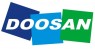 THÔNG BÁO TUYỂN DỤNGCông ty TNHH Công Nghiệp Nặng Doosan Việt Nam được thành lập và vận hành một khu liên hợp công nghiệp quy mô lớn tại Khu Kinh tế Dung Quất, tỉnh Quảng Ngãi để thiết kế, sản xuất, kinh doanh các sản phẩm: lò hơi cho nhà máy nhiệt điện; thiết bị thu hồi nhiệt; thiết bị khử mặn; thiết bị xử lý hóa chất và thiết bị nâng hạ. Hiện nay Công ty chúng tôi có nhu cầu tuyển dụng như sau:Kỹ sư các chuyên ngành: Cơ khí, Cơ điện tử, Điện, Điều khiển Tự động Yêu cầu:Thành thạo kỹ năng chuyên môn.Kỹ năng vi tính tốt (Word, Excel, Power Point).Ưu tiên ứng viên có khả năng giao tiếp tiếng Anh.Điều kiện làm việc:Địa điểm làm việc: KKT Dung Quất, Bình Thuận, Bình Sơn, Quảng Ngãi.Các chế độ bảo hiểm bắt buộc được thực hiện theo quy định của pháp luật.Lưu trú ký túc xá nếu có thường trú không thuộc tỉnh Quảng Ngãi.Hỗ trợ 100% bữa ăn trưa, 50% chi phí bữa sáng và bữa tối.Xe đưa đón công nhân viên từ Quảng Ngãi, Núi Thành đến Công ty và ngược lại vào các ngày làm việc,Xe đưa đón công nhân viên đi Đà Nẵng và ngược lại vào ngày nghỉ cuối tuần và ngày lễ.Hồ sơ xin việc:Đơn xin việc. CV theo mẫu của công ty Doosan Vina (download tại http://www.doosan.com/doosanvina/attach_files/careers/Recurt_Form_sheet.doc). 02 sơ yếu lý lịch có xác nhận của địa phương.01 bản sao sổ hộ khẩu (công chứng). 03 bản sao CMND (công chứng). 01 bản sao bằng Đại học và các bằng cấp khác có liên quan (nếu có). 04 ảnh 3 x 4.Phỏng vấn:Thời gian: 08:00 - 16:00 ngày 08.06.2012.Địa điểm: Hội trường B11, Khoa Cơ khí, Đại học Bách Khoa HCM.Nộp hồ sơ:Công ty TNHH CNN Doosan Việt Nam, KKT Dung Quất, Bình Thuận, Bình Sơn, Quảng Ngãi.Bộ phận Quản lý Nhân sự. Điện thoại: 84 55 3618 900 số máy nhánh: 1211, 1318.Email: van.nguyenthihoang@doosan.com 